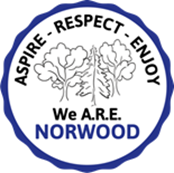 Learning from homeHere is your timetable for the week. Please complete all activities each day.If there is no sheet, any work is to completed in your Jotter Book.Maths activityEnglish activityOther subjectsMondayComplete Arithmetic Spring Test 6Complete at least 5 minutes on TTRockstarsRead for at least 10 minutes and record it in your Reading Record.Write a descriptive paragraph based on the picture – Photo 4.Make sure you include fronted adverbials (how, when and where) and expanded noun phrases.History Research - Romans:Who was Boudicca? When was she alive? Why did she lead a rebellion against the Romans?TuesdayComplete ‘Springtime Colour by Roman Numerals’.Complete at least 5 minutes on TTRockstarsWord of the Week: ruthlessComprehension Task: Mummy!Science Rewind:Research and record the definitions for the following words related to sound – volume, pitch, vibration, medium.WednesdayComplete ‘Multiplication and Division Facts Spring Mosaic’.Complete at least 5 minutes on TTRockstarsRead for at least 10 minutes and record it in your Reading Record.Write a senses poem in your jotter based on Photo 4 (the picture you wrote about on Monday).Geography Rewind: Research a mountain of your choice in another continent.Where is it?How tall is it?What continent is it in?Any other interesting facts.Thursday Complete ‘Springtime I Spy and Calculate’.Complete at least 5 minutes on TTRockstarsWord of the Week: legitimateWrite a diary entry including what you have been doing at home.Science Rewind:Complete the States of Matter crossword.FridayComplete ‘Easter Holiday Time!’Complete at least 5 minutes on TTRockstars.Read for at least 10 minutes and record it in your Reading Record.Spelling: Look at the Year 4 National Curriculum spelling list in your Spelling Books. Choose six words to learn and write into sentences, each with a different fronted adverbial.PSHE:Write a short letter to someone you know well, telling them at least three things you like about them.